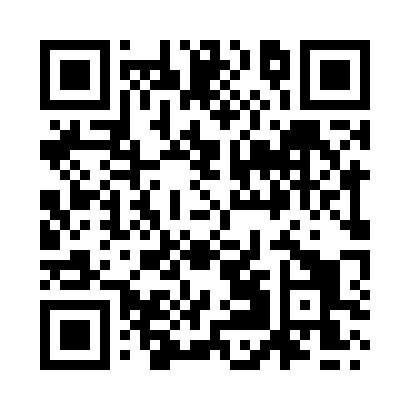 Prayer times for Allt Cro-Chlach, UKWed 1 May 2024 - Fri 31 May 2024High Latitude Method: Angle Based RulePrayer Calculation Method: Islamic Society of North AmericaAsar Calculation Method: HanafiPrayer times provided by https://www.salahtimes.comDateDayFajrSunriseDhuhrAsrMaghribIsha1Wed3:215:271:146:289:0211:082Thu3:205:251:146:299:0411:093Fri3:185:221:146:319:0611:104Sat3:175:201:146:329:0911:115Sun3:165:181:146:339:1111:126Mon3:155:151:146:349:1311:137Tue3:145:131:136:359:1511:148Wed3:125:111:136:379:1711:159Thu3:115:091:136:389:1911:1610Fri3:105:071:136:399:2111:1711Sat3:095:051:136:409:2311:1812Sun3:085:031:136:419:2511:1913Mon3:075:001:136:439:2711:2014Tue3:064:581:136:449:2911:2115Wed3:054:561:136:459:3111:2216Thu3:044:551:136:469:3311:2317Fri3:034:531:136:479:3511:2418Sat3:024:511:136:489:3711:2519Sun3:014:491:136:499:3911:2620Mon3:014:471:146:509:4111:2721Tue3:004:461:146:519:4311:2822Wed2:594:441:146:529:4411:2923Thu2:584:421:146:539:4611:3024Fri2:574:411:146:549:4811:3125Sat2:574:391:146:559:5011:3226Sun2:564:381:146:569:5111:3327Mon2:554:361:146:579:5311:3428Tue2:554:351:146:589:5511:3529Wed2:544:331:146:599:5611:3530Thu2:544:321:156:599:5811:3631Fri2:534:311:157:009:5911:37